Creapakket Sssuperzachte slangetjesArtnr. 2050551Vraagt geen voorbereiding | werk je in 1 knutselmoment af | 4+Giftig noch gevaarlijk! Deze vrolijke slangetjes zijn sssuperzacht en plooien zich in alle bochten voor jou. Kortom: het perfect huisssdier.Dit pakket bevat: 1863042	2x	Chenille 9 mm - 50 cm, 10 stuks groen 1863038	1x	Chenille 9 mm - 50 cm, 10 stuks rood 0960521	1x	Ses strijkkralen mix kleuren, 3000 stuks 0380075	2x	Wiebeloogjes 5 mm, 36 stuks zwart-wit 0520122	1x	UHU transparante alleslijm gel extra 31 g Uit je eigen knutselkast: Stevige scharenVoorbereiding: Verdeel de strijkkralen zodat alle kinderen er gemakkelijk aan kunnen. Verdeel per persoon 	1 groene chenilledraad,1 stukje (min. 3 cm) rode chenilledraad.Werkwijze: 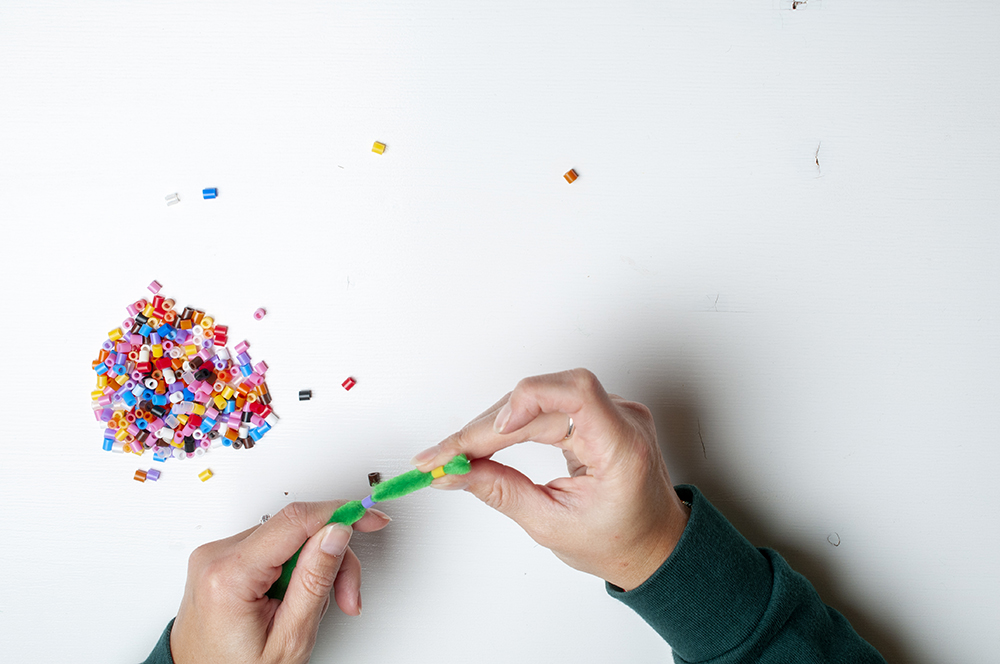 Rijg de strijkkralen op de groene chenilledraad.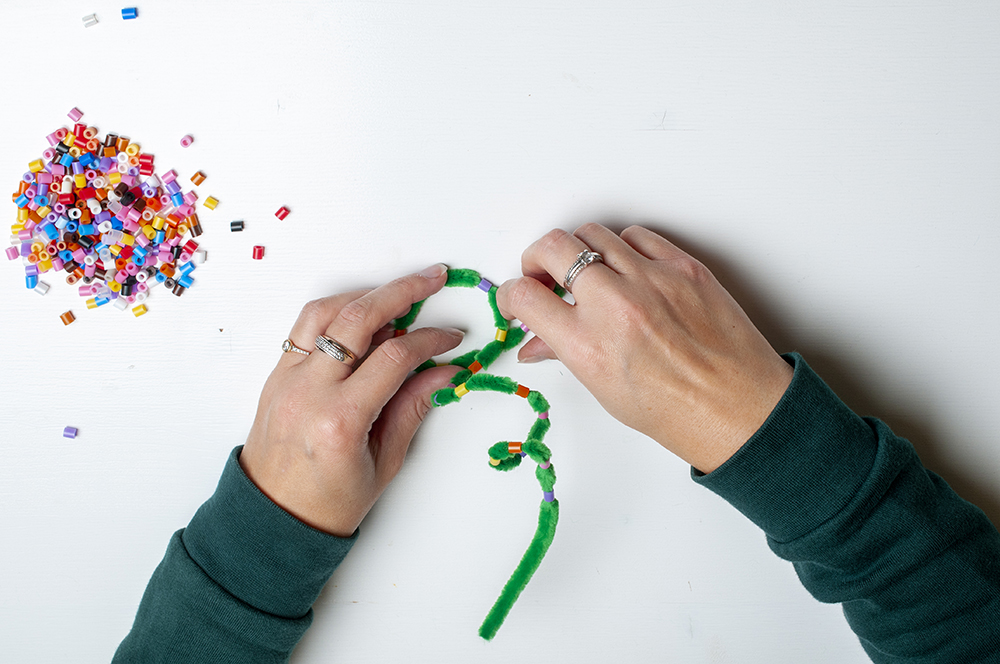 Verdeel de kralen over de draad. Hou 10 cm over voor de kop van de slang. Vorm een mooie slang.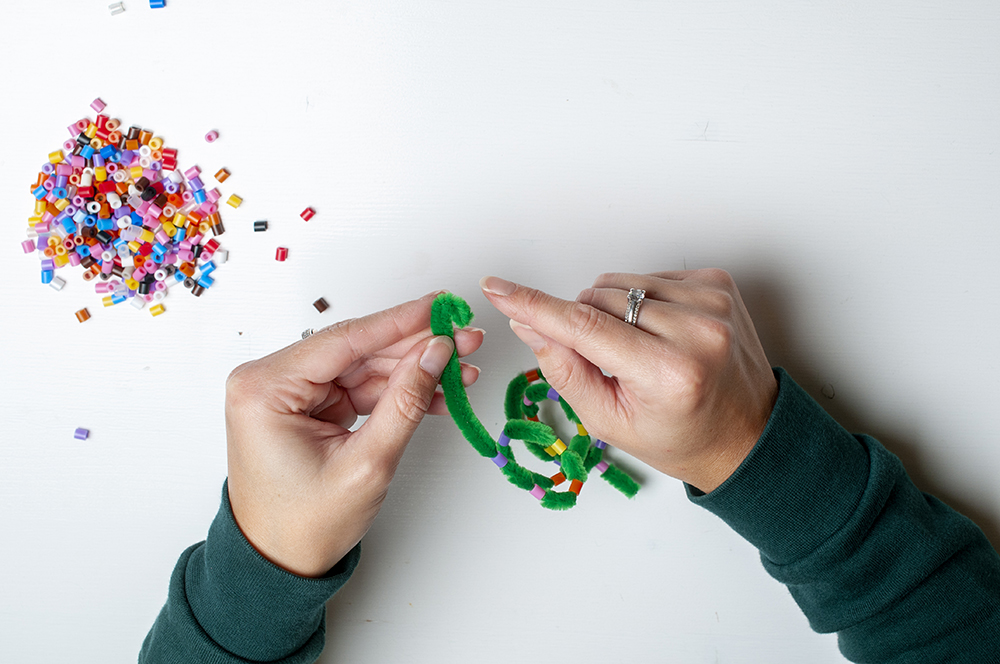 Rol het eindje een paar keer op. Zo krijg je het hoofdje van de slang. Als het niet goed blijft zitten, kan je een beetje lijm gebruiken.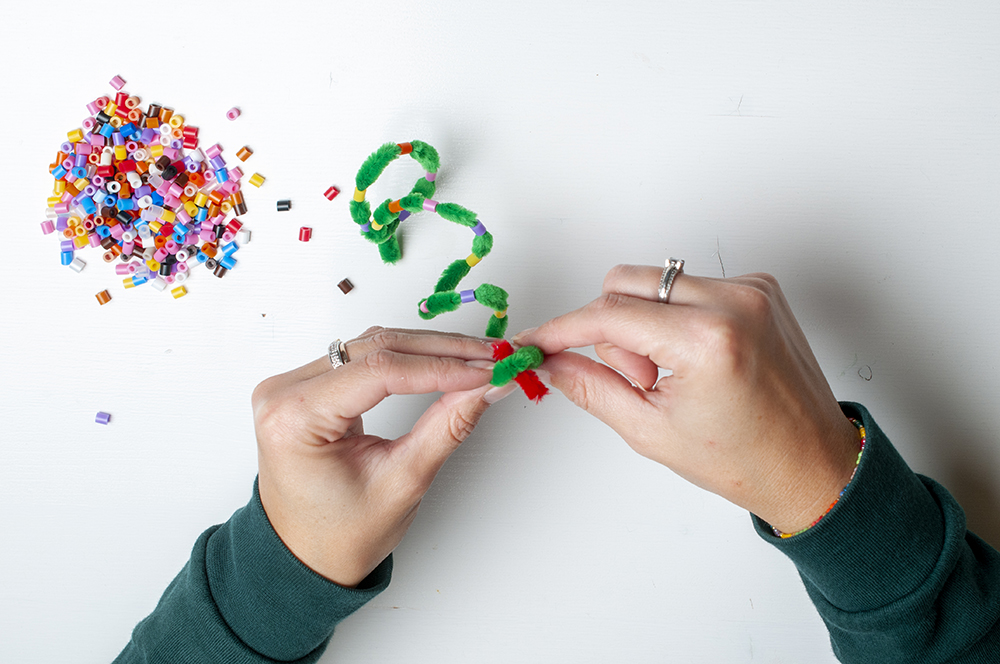 Knip een stukje rode chenilledraad van minstens 3 cm af. Steek dat door het groene ‘rolletje’ van het hoofd en plooi beide uiteinden naar voren. Gebruik eventueel wat lijm om dat vast te zetten.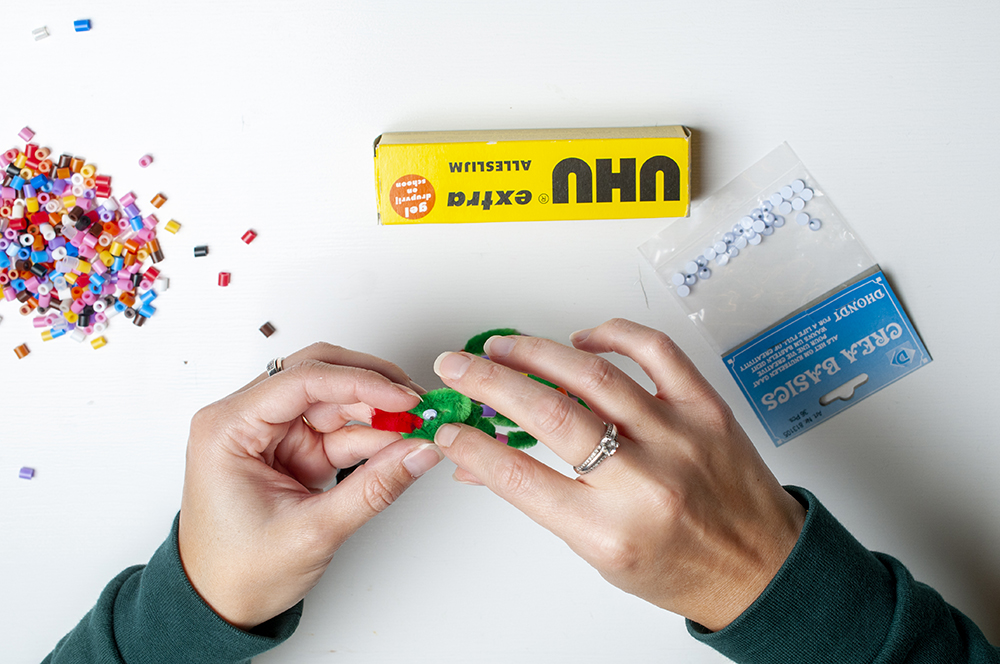 Plak de oogjes met de lijm boven op het hoofdje.Tip: Je kan ook een extra lange tong maken.